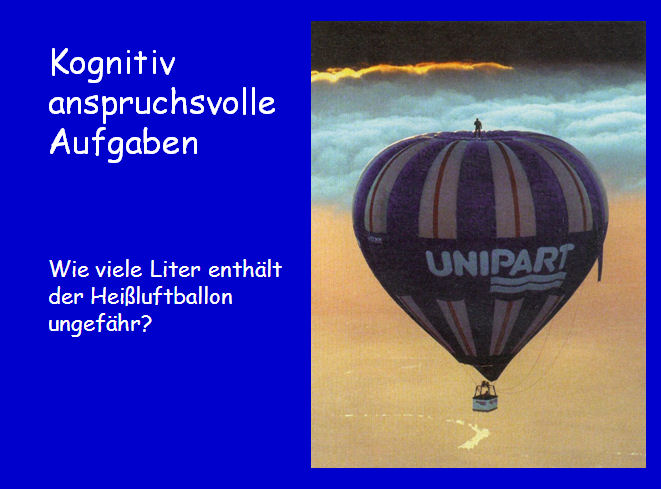 Wie viele Liter enthält der Heißluftballon ungefähr?Welche Prinzipien / Konzepte
haben Sie zur Lösung angewandt?